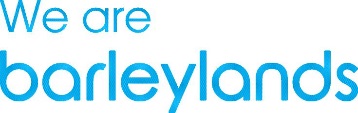 Pre-Assessment Check ListName: Are you 18 years of age or older? YES / NODo you have a full clean driving license?YES / NOAre there any adjustments we would need to make as an employer if you were successful in the role?YES / NOWhy would you like to volunteer at Barleylands Farmpark? What would you like to get out of volunteering? We are looking for volunteers on Saturdays or Sundays are you able to volunteer on the following days?Saturday 				Sunday 4th September				5th September11th September			12th September18th September			19th September25th September 			26th September2nd October				3rd October9th October				10th October16th October				17th October23rd October				24th October30th October				31st October Volunteers will need to be able to do all day (08:00-17:30) are you available during this time?YES / NOIf a permanent weekend staff position were available now, would you like to be considered for the role?YES / NODo you have any allergies, fears or phobias that could affect you in this role? Are you available for interview on Friday 24th September 2021 ?Thank you for completing this assessment, please return to us at emma@barleylands.co.uk